COMPETENCES MATHEMATIQUES A ACQUERIR EN FIN DE GRANDE SECTION(en bleu, quelques idées d’exercices)Les nombresSavoir la comptine numérique jusqu’à 30Associer un nombre à une quantitéEtaler une grande quantité d’objets et demander de faire des paquets de 5, 6, 7…Mémory : associer l’étiquette nombre avec l’étiquette quantité Savoir décomposer un nombre (5 = 3 + 2) Les perles (fiche déjà proposée), refaire avec d’autres nombres inférieurs à 10 pour trouver toutes les façons d’écrire un nombreLe saladier (ci-joint)Connaître l’ordre des nombresEtaler les nombres étiquettes de 1 à 30 puis retourner quelques cartes et demander quels sont les nombres cachésDonner 5 cartes qui ne se suivent pas, les ranger du plus petit au plus grand ou l’inverse« Rapido », mélanger les cartes (0 à 10 puis, 0 à 20, puis 0 à 30) puis montrer les cartes en désordre, les lire le plus rapidement possible (mettre de côté les cartes non sues et les revoir)Avant/après/entre : montrer un nombre, demander celui qui est avant, après, montre 2 nombres et trouver un nombre situé entre ces deux-là.Comparer des nombresJeu de bataille, le plus grand l’emporteComparer des quantités en utilisant des objets divers (légos, cubes, bouchons…), faire 2 tas d’objets, dire qui en a le plus, le moins ou montre une collection et demander « donne moi plus de cubes, moins de cubes, autant de cubes)Réaliser des partagesDistribuer des cartes (20 cartes en 4, en 5…)Partager une quantité d’objets en parts équitables (chaque personne aura la même quantité)Se repérer dans l’espaceRéaliser des puzzles, reproduire des formes avec un modèleJeu des 7 différences pour développer le sens de l’observationComparer des objets ou des images, les ranger du plus petit au plus grandConnaître les notions telles que devant/derrière, au-dessous/au-dessus, à droite/à gaucheAvec des objets (ou playmobils par exemple) : place la fille à droite de son chien, place le chat devant le chien…Sur feuille, dessine une maison au milieu de la feuille, place trois nuages au-dessus…Compléter un tableau à double entrée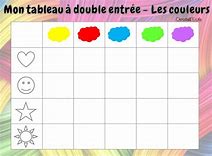 Se déplacer sur quadrillage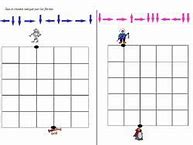 Reconnaître quelques formes (cercle, carré, triangle, rectangle) et les décrireLogiqueContinuer un algorithme (avec gommettes ou en dessinant) 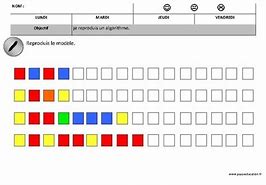 Association d’images (le métier avec un objet)Barrer l’intrus dans une série ( 4 fleurs, 1 fruit)Se repérer dans le tempsNommer les jours de la semaine, connaître quelques mois de l’annéeRemettre en ordre 5 images (ou plus) pour retrouver l’ordre d’une histoireExercices avec le calendrier du mois